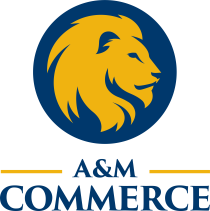 STUDENT’S NAME: _______________________________________________ CWID:  ________________________________Instructions: The following form may be used to determine whether a person provides more than half of the support for another person. It is based on the Worksheet for Determining Support that appears in Table 5 on page 12 of IRS Publication 501. Exemptions, Standard Deduction, and Filing Information.Provide the following information to calculate the support for the person(s) that you support in your household. This is required to show sufficient support for the Special Circumstance. PARENT NAME SUPPORTING STUDENT: __________________________________________________Section I. Monthly Expenses for Entire HouseholdTotal number of people living in your household:_________ (even those not reported on your FAFSA or Verification worksheet).Do you live in a home/apartment that you own or rent?               Yes            NoIf No, list name of person you live with_________________________    Relationship________________________________What is the monthly rent or mortgage payment (whether you pay rent or not)?_____________________________________Do you receive SNAP Benefits (food stamps)?           Yes           NoIf Yes, how much does the entire household spend in food after food stamps? _____________________________________If No, how much money does the entire household spend in food per month? ______________________________________What is the TOTAL monthly utilities such as electricity, water, gas, trash, phone, etc.? _____________________________(If included in rent, include the amount landlord pays)Section II. Resources for Monthly ExpensesAre you currently employed?              Yes            No  	If Yes, include a current pay stub. Do you receive SSA?                          Yes            No     	If Yes, include a current SSA statement.Do you receive child support?             Yes           No            If Yes, provide statement from Attorney General. Section III. Monthly Expenses that You PayInstructions: List the monthly expenses for each person you support. DO NOT include yourself. 	 Person You Support                                     Person You Support                             Person You SupportEXPENSES                    Name:___________________________      Name:_________________________   Name:______________________Clothing, diapers, etc. Car/TransportationGasolineCell PhoneMedical/DentalDaycareBeauty/HygieneTOTAL$$$